SEMANA N°: AgostoASIGNATURA: MatemáticaASIGNATURA: MatemáticaGUÍA DE APRENDIZAJEProfesor(a): Natalia Araya Nanjarí.GUÍA DE APRENDIZAJEProfesor(a): Natalia Araya Nanjarí.GUÍA DE APRENDIZAJEProfesor(a): Natalia Araya Nanjarí.Nombre Estudiante:Nombre Estudiante:Curso: 5° básicoUnidad: 1 Números naturales, operaciones y patrones.Unidad: 1 Números naturales, operaciones y patrones.Unidad: 1 Números naturales, operaciones y patrones.Objetivo de Aprendizaje:  OA 6 Resolver problemas rutinarios y no rutinarios que involucren las cuatro operaciones y combinaciones de ellas:Que incluyan situaciones con dinero.Usando calculadora y el computador en ámbitos numéricos superiores a 10.000Objetivo de Aprendizaje:  OA 6 Resolver problemas rutinarios y no rutinarios que involucren las cuatro operaciones y combinaciones de ellas:Que incluyan situaciones con dinero.Usando calculadora y el computador en ámbitos numéricos superiores a 10.000Objetivo de Aprendizaje:  OA 6 Resolver problemas rutinarios y no rutinarios que involucren las cuatro operaciones y combinaciones de ellas:Que incluyan situaciones con dinero.Usando calculadora y el computador en ámbitos numéricos superiores a 10.000Indicadores de Evaluación:Resuelven problemas matemáticos relativos a cálculos de números, usando la calculadora.Identifican qué operación es necesaria para resolver un problema dado y lo resuelven.Indicadores de Evaluación:Resuelven problemas matemáticos relativos a cálculos de números, usando la calculadora.Identifican qué operación es necesaria para resolver un problema dado y lo resuelven.Indicadores de Evaluación:Resuelven problemas matemáticos relativos a cálculos de números, usando la calculadora.Identifican qué operación es necesaria para resolver un problema dado y lo resuelven.Recursos de aprendizaje a utilizar:Guía de aprendizajeRecursos de aprendizaje a utilizar:Guía de aprendizajeRecursos de aprendizaje a utilizar:Guía de aprendizajeInstrucciones:Para resolver problemas rutinarios y no rutinarios que contengan grandes números, usaremos la calculadora, para ello, dejo algunos ejemplos. Observa con atención.a) Uso de calculadora para resolver problemas con adición y sustracción.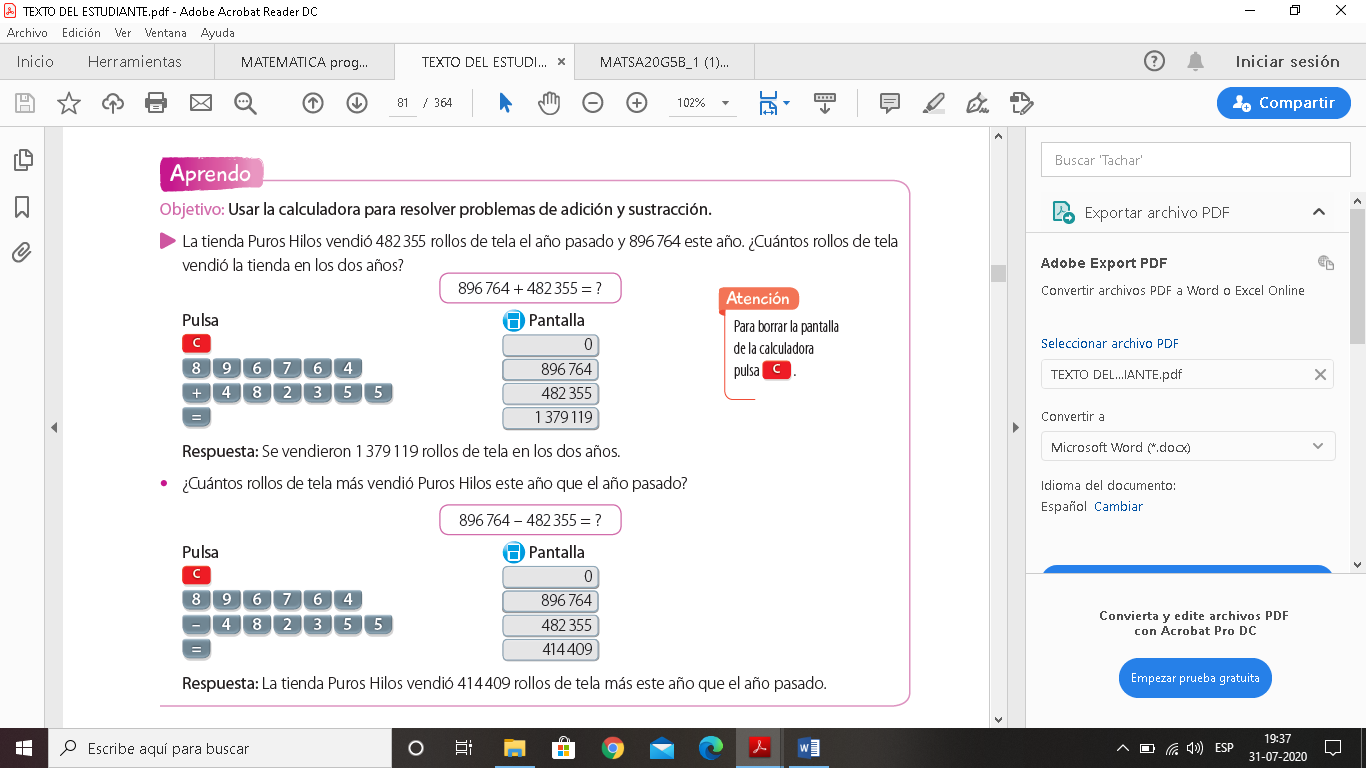 b) Uso de la calculadora para resolver problemas con multiplicación.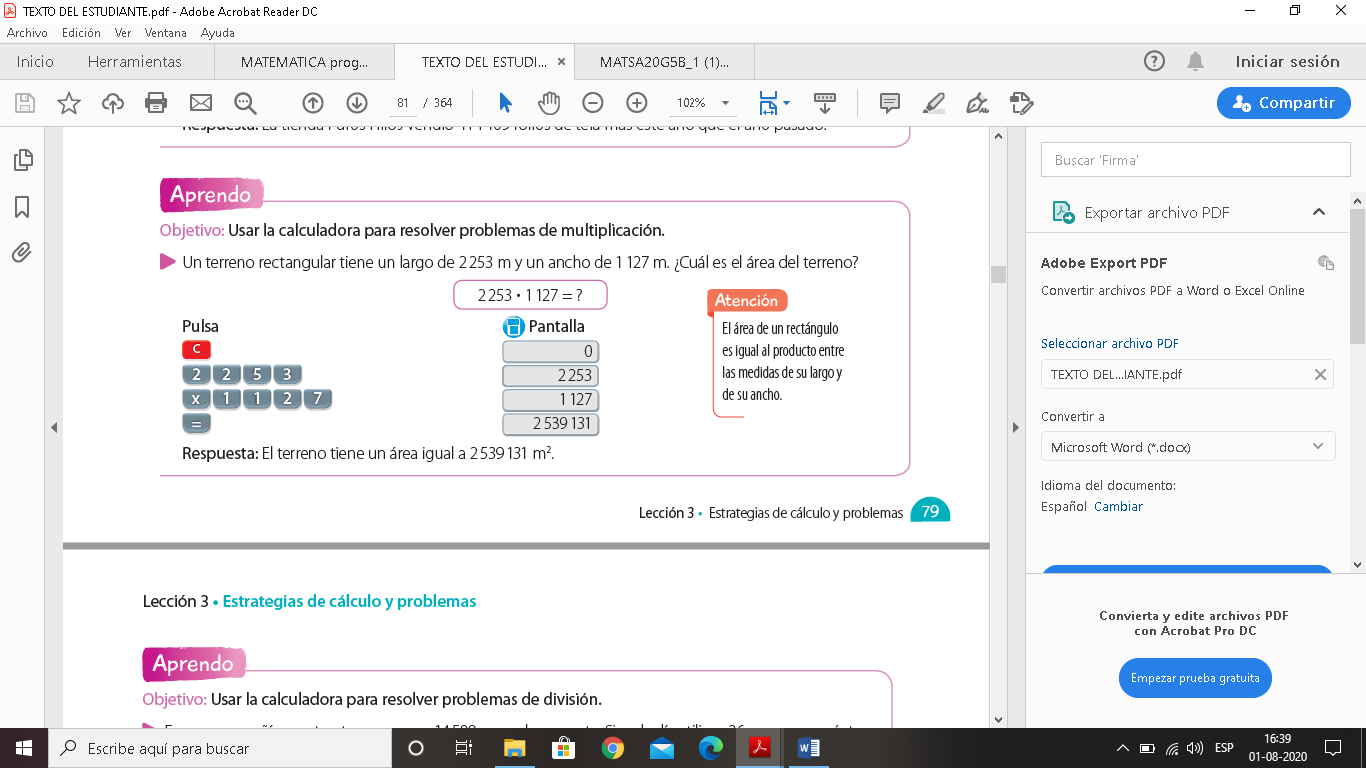 c) Uso de la calculadora para resolver problemas con división.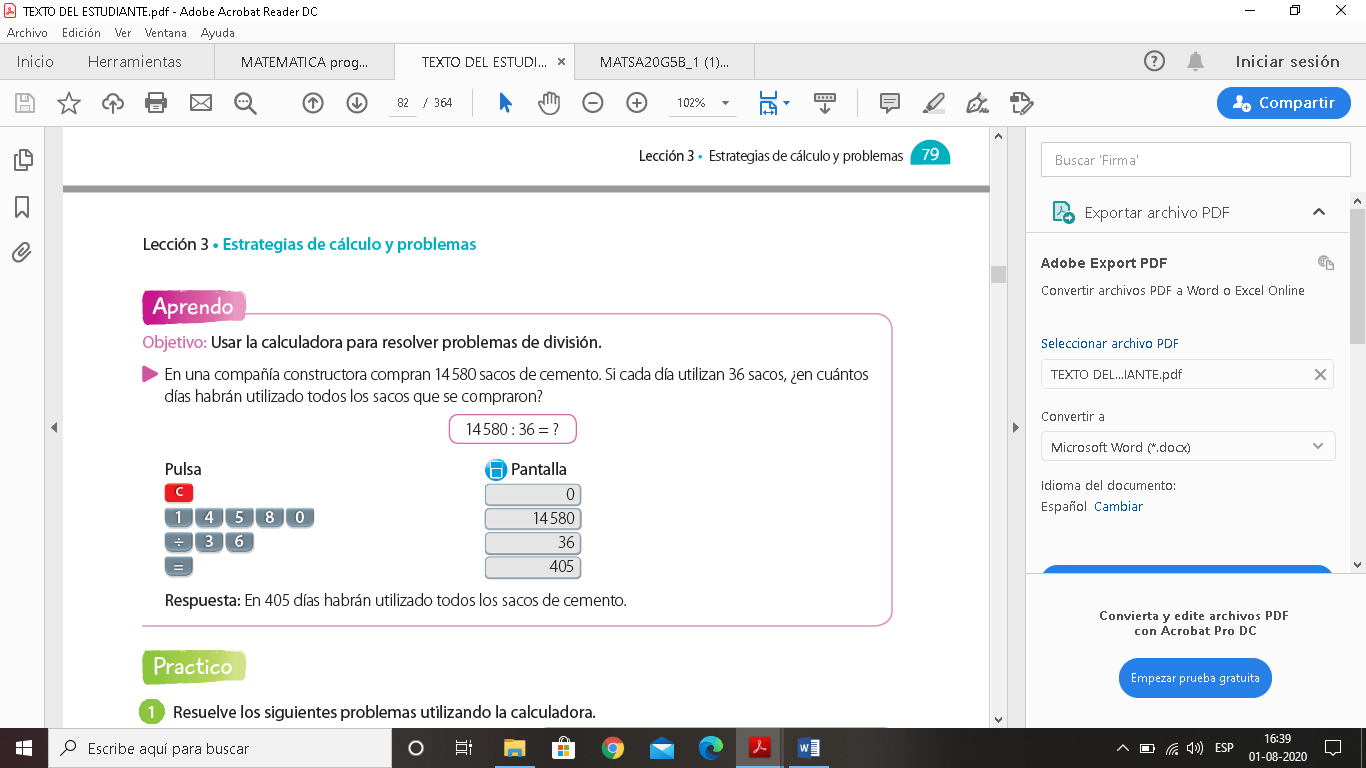 ¡Vamos a practicar!IMPORTANTE: Para resolver los siguientes problemas matemáticos, debes considerar el uso de calculadora, para ello puedes usar la que trae incorporada el celular, o de lo contrario alguna que puedas tener en casa.I. Resuelve los siguientes problemas matemáticos apoyado de tu calculadora, recuerda escribir la operación y anotar el resultado.a) Rebeca se quiere comprar una bicicleta que cuesta $ 136 000. Ella ahorra mensualmente $ 24 000.b Sebastián compró en una liquidación 15 poleras a $ 3 500 cada una y 18 pares de calcetines a $ 360 cada uno. Si llevaba $ 100 000, ¿cuánto le sobró?II. Algunas de las proyecciones de la población (habitantes) en Chile son las siguientes: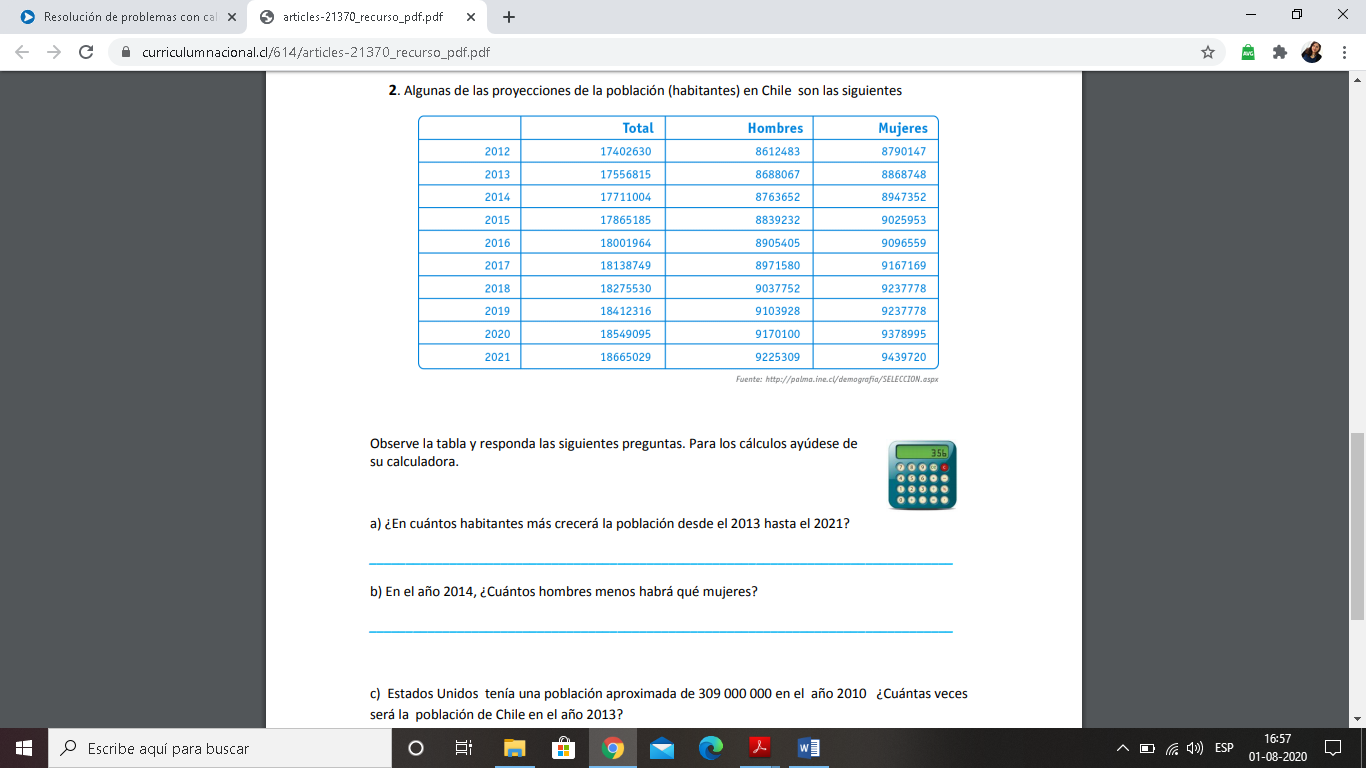 En base a la información anterior, determina la operación y resuelve apoyado en el uso de la calculadora.Instrucciones:Para resolver problemas rutinarios y no rutinarios que contengan grandes números, usaremos la calculadora, para ello, dejo algunos ejemplos. Observa con atención.a) Uso de calculadora para resolver problemas con adición y sustracción.b) Uso de la calculadora para resolver problemas con multiplicación.c) Uso de la calculadora para resolver problemas con división.¡Vamos a practicar!IMPORTANTE: Para resolver los siguientes problemas matemáticos, debes considerar el uso de calculadora, para ello puedes usar la que trae incorporada el celular, o de lo contrario alguna que puedas tener en casa.I. Resuelve los siguientes problemas matemáticos apoyado de tu calculadora, recuerda escribir la operación y anotar el resultado.a) Rebeca se quiere comprar una bicicleta que cuesta $ 136 000. Ella ahorra mensualmente $ 24 000.b Sebastián compró en una liquidación 15 poleras a $ 3 500 cada una y 18 pares de calcetines a $ 360 cada uno. Si llevaba $ 100 000, ¿cuánto le sobró?II. Algunas de las proyecciones de la población (habitantes) en Chile son las siguientes:En base a la información anterior, determina la operación y resuelve apoyado en el uso de la calculadora.Instrucciones:Para resolver problemas rutinarios y no rutinarios que contengan grandes números, usaremos la calculadora, para ello, dejo algunos ejemplos. Observa con atención.a) Uso de calculadora para resolver problemas con adición y sustracción.b) Uso de la calculadora para resolver problemas con multiplicación.c) Uso de la calculadora para resolver problemas con división.¡Vamos a practicar!IMPORTANTE: Para resolver los siguientes problemas matemáticos, debes considerar el uso de calculadora, para ello puedes usar la que trae incorporada el celular, o de lo contrario alguna que puedas tener en casa.I. Resuelve los siguientes problemas matemáticos apoyado de tu calculadora, recuerda escribir la operación y anotar el resultado.a) Rebeca se quiere comprar una bicicleta que cuesta $ 136 000. Ella ahorra mensualmente $ 24 000.b Sebastián compró en una liquidación 15 poleras a $ 3 500 cada una y 18 pares de calcetines a $ 360 cada uno. Si llevaba $ 100 000, ¿cuánto le sobró?II. Algunas de las proyecciones de la población (habitantes) en Chile son las siguientes:En base a la información anterior, determina la operación y resuelve apoyado en el uso de la calculadora.